Your Name and ClassYour Name and ClassName of the relative
Charlotte le GallisRelation to youGreat Aunt
Military Regiment / ServiceNew Zealand Army Nursing Corps
Home front locationDate of birth1881
Place of birthNorth Island, New Zealand
Name of Husband or wifeCharles
Names of childrenCharles and Anne
RankSisterService Number22137
Awards or medalsBritish War Medal, Victory Medal
Date of death 1956Photograph or image 






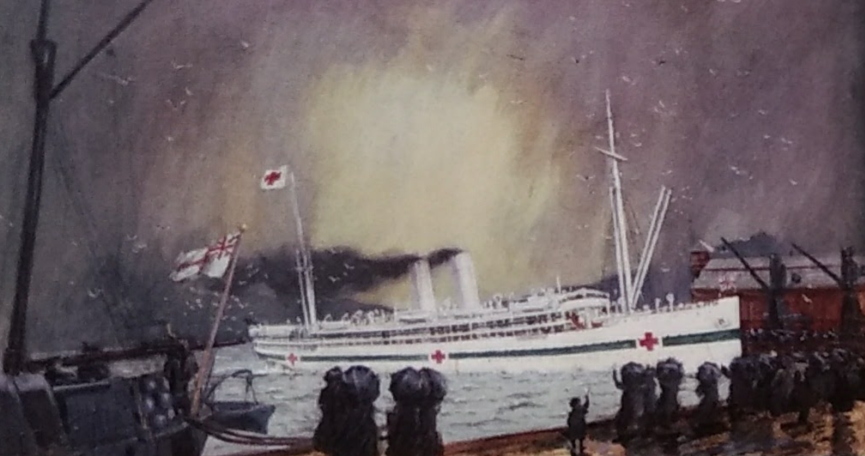 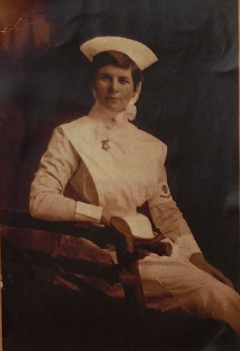 Photograph or image 






Details of service
Lottie was on the nursing staff at Auckland Public Hospital when war broke our and was chosen in June 1915 to serve overseas. She was posted to the hospital ship Maheno which transported sick and wounded soldiers away from the Gallipoli peninsular. Sailing between Gallipoli and hospitals in Greece, Egypt, Malta and England, Lottie endured what she called ‘terrible clean ups’ while caring for the men wounded during the battle.

Lottie’s brother Leddie signed up for the army and wrote to the family on 3rd June 1915 – “Well, Dad I never thought that I would be a soldier, but now I am one, I am determined to be a good one. If I have bad luck, well I suppose it had to be.” Leddie was killed in action on 23rd July 1915. Lottie didn’t find out until November when her letters to her brother were returned and stamped “KILLED RETURN TO SENDER”Details of service
Lottie was on the nursing staff at Auckland Public Hospital when war broke our and was chosen in June 1915 to serve overseas. She was posted to the hospital ship Maheno which transported sick and wounded soldiers away from the Gallipoli peninsular. Sailing between Gallipoli and hospitals in Greece, Egypt, Malta and England, Lottie endured what she called ‘terrible clean ups’ while caring for the men wounded during the battle.

Lottie’s brother Leddie signed up for the army and wrote to the family on 3rd June 1915 – “Well, Dad I never thought that I would be a soldier, but now I am one, I am determined to be a good one. If I have bad luck, well I suppose it had to be.” Leddie was killed in action on 23rd July 1915. Lottie didn’t find out until November when her letters to her brother were returned and stamped “KILLED RETURN TO SENDER”